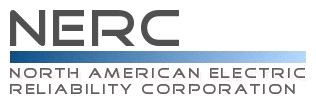 Compliance Questionnaire andReliability Standard Audit WorksheetPRC-017-0 — Special Protection System Maintenance and TestingRegistered Entity:  (Must be completed by the Compliance Enforcement Authority)NCR Number:  (Must be completed by the Compliance Enforcement Authority)Applicable Function(s):  TO, GO, DPAuditors:Disclaimer	NERC developed this Reliability Standard Audit Worksheet (RSAW) language in order to facilitate NERC’s and the Regional Entities’ assessment of a registered entity’s compliance with this Reliability Standard.  The NERC RSAW language is written to specific versions of each NERC Reliability Standard.  Entities using this RSAW should choose the version of the RSAW applicable to the Reliability Standard being assessed.  While the information included in this RSAW provides some of the methodology that NERC has elected to use to assess compliance with the requirements of the Reliability Standard, this document should not be treated as a substitute for the Reliability Standard or viewed as additional Reliability Standard requirements.  In all cases, the Regional Entity should rely on the language contained in the Reliability Standard itself, and not on the language contained in this RSAW, to determine compliance with the Reliability Standard.  NERC’s Reliability Standards can be found on NERC’s website at http://www.nerc.com/page.php?cid=2|20.   Additionally, NERC Reliability Standards are updated frequently, and this RSAW may not necessarily be updated with the same frequency.  Therefore, it is imperative that entities treat this RSAW as a reference document only, and not as a substitute or replacement for the Reliability Standard.  It is the responsibility of the registered entity to verify its compliance with the latest approved version of the Reliability Standards, by the applicable governmental authority, relevant to its registration status.The NERC RSAW language contained within this document provides a non-exclusive list, for informational purposes only, of examples of the types of evidence a registered entity may produce or may be asked to produce to demonstrate compliance with the Reliability Standard.  A registered entity’s adherence to the examples contained within this RSAW does not necessarily constitute compliance with the applicable Reliability Standard, and NERC and the Regional Entity using this RSAW reserves the right to request additional evidence from the registered entity that is not included in this RSAW.  Additionally, this RSAW includes excerpts from FERC Orders and other regulatory references.  The FERC Order cites are provided for ease of reference only, and this document does not necessarily include all applicable Order provisions.  In the event of a discrepancy between FERC Orders, and the language included in this document, FERC Orders shall prevail.  Subject Matter ExpertsIdentify your company’s subject matter expert(s) responsible for this Reliability Standard.  Include the person's title, organization, and the requirement(s) for which they are responsible.  Include additional sheets if necessary.  Response: (Registered Entity Response Required)Reliability Standard Language	PRC-017-0 — Special Protection System Maintenance and TestingPurpose: To ensure that all Special Protection Systems (SPS) are properly designed, meet performance requirements, and are coordinated with other protection systems.  To ensure that maintenance and testing programs are developed and misoperations are analyzed and corrected.Applicability:	Transmission Owner that owns a SPS	Generator Owner that owns a SPS	Distribution Provider that owns a SPSNERC BOT Approval Date: 2/8/2005FERC Approval Date: 3/16/2007Reliability Standard Enforcement Date in the : 6/18/2007Requirements:R1. 	The Transmission Owner, Generator Owner, and Distribution Provider that owns an SPS shall have system maintenance and testing program(s) in place.  The program(s) shall include:		R1.1. SPS identification shall include but is not limited to:			R1.1.1. Relays			R1.1.2. Instrument transformers				R1.1.3. Communications systems, where appropriate			R1.1.4. Batteries		R1.2. Documentation of maintenance and testing intervals and their basis		R1.3. Summary of testing procedure		R1.4. Schedule for system testing		R1.5. Schedule for system maintenance		R1.6. Date last tested/maintainedDescribe, in narrative form, how you meet compliance with this requirement: (Registered Entity Response Required)Question: Do you own a SPS? If so, identify all Special Protection Systems.	Registered 	Entity Response: (Registered Entity Response)R1 Supporting Evidence and DocumentationResponse: (Registered Entity Response Required)This section must be completed by the Compliance Enforcement Authority.Compliance Assessment Approach Specific to PRC-017-0 R1			___	Determine if the entity has a Special Protection System maintenance and testing program___	Review the evidence provided by the entity to determine if the following items are 	included at a minimum:___ The SPS program identifies at least the following:				___Relays				___Instrument transformers				___Communications systems, where appropriate			___Batteries					___Documentation of maintenance and testing intervals and their basis 	___Summary of testing procedure	___Schedule for system testing	___Schedule for system maintenance___Date last tested/maintainedDetailed notes:R2.        The Transmission Owner, Generator Owner, and Distribution Provider that owns an SPS shall              provide documentation of the program and its implementation to the appropriate Regional              Reliability Organizations and NERC on request (within 30 calendar days)Describe, in narrative form, how you meet compliance with this requirement: (Registered Entity Response Required)R2 Supporting Evidence and DocumentationResponse: (Registered Entity Response Required)This section must be completed by the Compliance Enforcement Authority.Compliance Assessment Approach Specific to PRC-017-0 R2___ Determine if the Regional Reliability Organization/Regional Entity or NERC requested documentation of the entity’s Special Protection System program and implementation___ Determine if the entity provided the documentation to NERC or the Regional Reliability Organization/Regional Entity within 30 calendar days. ___ Review the evidence provided by the entity to determine if the entity has implemented itsSpecial Protection System equipment maintenance and testing program as per the schedule defined in its program.Detailed notes:Supplemental InformationOther - The list of questions above is not all inclusive of evidence required to show compliance with the Reliability Standard. Provide additional information here, as necessary that demonstrates compliance with this Reliability Standard.		Entity Response: (Registered Entity Response)Compliance Findings Summary (to be filled out by auditor)Excerpts from FERC Orders -- For Reference Purposes OnlyUpdated Through March 31, 2009PRC-017-0Order 693P 1418.  Protection and Control systems (PRC) on Bulk-Power System elements are an integral part of reliable grid operation. Protection systems are designed to detect and isolate faulty elements on a system, thereby limiting the severity and spread of system disturbances, and preventing possible damage to protected elements. The function, settings and limitations of a protection system are critical in establishing SOLs and IROLs. The PRC Reliability Standards apply to transmission operators, transmission owners, generator operators, generator owners, distribution providers and regional reliability organizations and cover a wide range of topics related to the protection and control of power systems.P 1541.  PRC-017-0 requires transmission owners, generator owners and distribution providers to provide the regional reliability organization with documentation of special protection system maintenance, testing and implementation plans.P 1546.  The Commission approves Reliability Standard PRC-017-0 as mandatory and enforceable.…Revision HistorySME NameTitleOrganizationRequirement	   Provide the following:	Document Title and/or File Name, 		Page & Section, 	Date & Version	   Provide the following:	Document Title and/or File Name, 		Page & Section, 	Date & Version	   Provide the following:	Document Title and/or File Name, 		Page & Section, 	Date & VersionTitleTitleDateVersionVersionAudit Team: Additional Evidence Reviewed:Audit Team: Additional Evidence Reviewed:	   Provide the following:	Document Title and/or File Name, 		Page & Section, 	Date & Version	   Provide the following:	Document Title and/or File Name, 		Page & Section, 	Date & Version	   Provide the following:	Document Title and/or File Name, 		Page & Section, 	Date & VersionTitleTitleDateVersionVersionAudit Team: Additional Evidence Reviewed:Audit Team: Additional Evidence Reviewed:Req.CPVOEANAStatement12VersionDateReviewersRevision Description1October 2009RSAW Working GroupNew Document.1December 2010QRSAW WGRevised Findings Table, modified Supporting Evidence tables, and added Revision History.1January 2011Craig StruckReviewed for format consistency and content.